NUOSTATAIGIMTADIENIO MARATONAS – tai maratonas, kuriame aistra bėgti, noras judėti, meilė maratonui nugali viską, net didžiausios kliūtys jam nebaisios.2024-04-15 – GIMTADIENIO MARATONAS (JUBILIEJINIS) #3BĖGIMO VIETA, LAIKAS IR NUOTOLIAI
Bėgimo šventė įvyks 2024-04-15.
Starto laikas:Pirmadienis: Maratonas ir 50 km – 11:00 val.Numatomos distancijos:Sekmadienis: 7,03 km, 14,06 km, pusmaratonis; 28,1 km, 35,1 km, maratonas;Pirmadienis: maratonas ir  50 km.Vieta:  Karališkių kaimas, Želvos sen. Ukmergės raj. (69 km nuo Vilniaus, 97 km nuo Kauno)Renginio nuoroda: Sodybos nuoroda maps – spausti ČIAApie sodybą daugiau: Sodyba DALYVIŲ STARTINIS MOKESTIS
Kadangi tai gimtadienis, todėl bėgimas visiems draugams bus NEMOKAMAS! Bet mielai bus priimami asmeniniai indėliai prie nuomos mokesčio sodybos šeimininkui už priėmimą ir pirties procedūras.
Norintys galės atsivežti savų vaišių sau ir savo senai matytiems draugams  .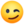 APDOVANOJIMAI
Kiekvienam gimtadienininkui bus įteiktas atminimo medalis.
Visiems įveikusiems maratoną ir 50 km distanciją – RENGINIO MARŠKINĖLIAI DOVANŲ!
Visiems dalyviams skaitmeniniai diplomai su jų bėgimo rezultatu.DALYVIŲ REGISTRAVIMAS IR NUMERIŲ IŠDAVIMAS
Registracija vykdoma adresu: https://www.myrace.lt/
Numeriai bus išduodami starto vietoje.EIGA, REZULTATŲ FIKSAVIMASTrasoje bus įrengta vandens ir maitinimo stotelė, kurioje gimtadienininkams bus dalinami gėrimai – vanduo, Cola, Izotonikas, gaivieji gėrimai, vaisiai, sausainiai, užkandžiai.Gimtadienininkų trasų įveikimo rezultatai bus įtraukti į bėgimo protokolą ir paskelbti internetiniame GIMTADIENIO MARATONO puslapyje.Pirmadienio bėgikams, įveikusiems maratoną, bus nustatyta papildoma 7,8 km distancija, kurią įveikus bus užfiksuojamas 50 km distancijos įveikimo laikas.LAIKO LIMITASMaratoną reikia gerbti, todėl jį turime ne tik prasivaikščioti, bet nors ir šiek tiek pagal savo galimybes prabėgti. Todėl maratono distancijai skiriamas 6 h limitas.Visoms kitoms distancijoms laiko limito neskiriama (galėsite bėgti, eiti, žygiuoti iki kol paskutinis gimtadieninkas pakils nuo stalo  ).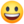 P.S. po bėgimo – vaišės  !Po vaišių – pirtis ir jos procedūros ištvermingiausiems  !.Organizatorius:
Tortadienio kaltininkas Valdas
Tel.nr. +370 615 32233